Проект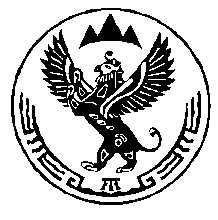 КОМИТЕТ ВЕТЕРИНАРИИ С ГОСВЕТИНСПЕКЦИЕЙ РЕСПУБЛИКИ АЛТАЙП Р И К А З«___» августа 2021 года							№ г. Горно-АлтайскОб утверждении Порядка предоставления отчетов о ходе осуществления отдельных государственных полномочий Республики Алтай по обустройству и содержанию мест утилизации биологических отходов (скотомогильников, биотермических ям)	В соответствии с пунктом 1 статьи 8 Закона Республики Алтай от 19 декабря 2014 года N 92-РЗ «О наделении органов местного самоуправления в Республике Алтай отдельными государственными полномочиями Республики Алтай по обустройству и содержанию мест утилизации биологических отходов (скотомогильников, биотермических ям) на территории Республики Алтай», Положением о Комитете ветеринарии с Госветинспекцией Республики Алтай, утвержденным постановлением Правительства Республики Алтай от 7 мая 2020 года № 161, п р и к а з ы в а ю:1. Утвердить прилагаемый Порядок предоставления отчетов о ходе осуществления отдельных государственных полномочий Республики Алтай по обустройству и содержанию мест утилизации биологических отходов (скотомогильников, биотермических ям).2. Признать утратившими силу:приказ Комитета ветеринарии с Госветинспекцией Республики Алтай от 12 марта 2015 года № 43-П «Об утверждении формы и сроков представления органами местного самоуправления в Республики Алтай отчетов о ходе осуществления отдельных государственных полномочий Республики Алтай по обустройству и содержанию мест утилизации биологических отходов»;приказ Комитета ветеринарии с Госветинспекцией Республики Алтай от 21 июня 2021 года № 178-П «О внесении изменений в приказ Комитета ветеринарии с Госветинспекцией Республики Алтай от 12 марта 2015 № 43-П» (официальный портал Республики Алтай в сети «Интернет»: www.altai-republic.ru, 2021, 21 июня).3. Отделу ветеринарно-санитарной экспертизы и государственного надзора (Денисовой Т.В.):организовать доведение настоящего Приказа до муниципальных образований в Республике Алтай;обеспечить размещение настоящего Приказа на официальном сайте Комитета ветеринарии с Госветинспекцией Республики Алтай в информационно-телекоммуникационной сети «Интернет» в течение трех рабочих дней со дня его официального опубликования.4. Контроль за исполнением настоящего Приказа возложить на заместителя председателя А.М. Пигореву.Председатель                                                                                  А.П. ТодошевУтвержден приказом Комитета ветеринариис Госветинспекцией Республики Алтай от 5 августа 2021 года № 212-ППорядок предоставления отчетов о ходе осуществления отдельных государственных полномочий Республики Алтай по обустройству и содержанию мест утилизации биологических отходов (скотомогильников, биотермических ям)Настоящий Порядок определяет правила предоставления муниципальными образованиями в Республике Алтай отчетов о ходе осуществления отдельных государственных полномочий Республики Алтай по обустройству и содержанию мест утилизации биологических отходов (скотомогильников, биотермических ям) (далее - отчеты).Муниципальные образования в Республике Алтай  представляют отчеты в Комитет ветеринарии с Госветинспекцией Республики Алтай по форме согласно приложению № 1 и № 2 к настоящему Порядку, в срок не позднее 10 числа месяца, следующего за отчетным кварталом.Отчеты представляются в электронной форме и на бумажном носителе.Приложение № 1к Порядку предоставления отчетов о ходе осуществления государственных полномочий Республики Алтай по обустройству и содержанию мест утилизации биологических отходов (скотомогильников, биотермических ям)Отчето ходе осуществления отдельных государственных полномочий Республики Алтай по обустройству  мест утилизации биологических отходов (скотомогильников, биотермических ям)____________________________________________________________(наименование муниципального образования в Республике Алтай)за __________________ 20___ года(квартал, полугодие, 9 месяцев, год)(рублей)Глава муниципального образования_____________________________________________________________________________ / _______________________ /       (подпись)             (расшифровка подписи)М.П.Начальник финансового органамуниципального образования_____________________________________________________________________________ / ________________________/       (подпись)             (расшифровка подписи)Исполнитель _________________ / _______________________ / ________________                 (подпись)       (расшифровка подписи)          (тел.)"____" _________________ 20 ___ годаПриложение № 2к Порядку предоставления отчетов о ходе осуществления государственных полномочий Республики Алтай по обустройству и содержанию мест утилизации биологических отходов (скотомогильников, биотермических ям)Отчет о ходе осуществления отдельных государственныхполномочий Республики Алтай по содержанию мест утилизации биологических отходов (скотомогильников, биотермических ям)за ________________ 20___ года(квартал, полугодие, 9 месяцев, год)___________________________________________________________________________(наименование муниципального образования в Республике Алтай)ГлаваМуниципального образования ________________________________________________________________/ __________________________________    (подпись)            (расшифровка подписи)М.П.Начальник финансового органаМуниципального образования ________________________________________________________________/ __________________________________    (подпись)            (расшифровка подписи)Исполнитель ______________/ ____________________________/ _______________              (подпись)        (расшифровка подписи)         (телефон)"____" ____________ 20____ годаN п/пМесто утилизации биологических отходов (населенный пункт)Виды работ по обустройству действующих мест утилизации биологических отходовКод операций сектора государственного управленияПрофинансировано из республиканского бюджета за отчетный периодСумма средств, израсходованных за отчетный периодВ т.ч. сумма средств, израсходованных за последний кварталСумма неиспользованных средств123456781.Обустройство ограждения (забора)2.Обустройство траншеи, мостика через траншею3.Обустройство въездных ворот4.Обустройство навеса над ямой5.Обустройство помещения для инвентаря и вскрытия трупов6.Обустройство стола для вскрытия трупов7.Обустройство подъездной дороги8.Итого расходов по видам работ (стр. 1 + стр. 2 + стр. 3 + стр. 4 + стр. 5 + стр. 6 + стр. 7)Итого расходов по видам работ (стр. 1 + стр. 2 + стр. 3 + стр. 4 + стр. 5 + стр. 6 + стр. 7)X9.Расходы на администрирование переданных государственных полномочий (стр. 8 x 10%)Расходы на администрирование переданных государственных полномочий (стр. 8 x 10%)X10.Всего расходов на место утилизации биологических отходов (стр. 8 + стр. 9)Всего расходов на место утилизации биологических отходов (стр. 8 + стр. 9)X11.Обустройство ограждения (забора)12.Обустройство траншеи, мостика через траншею13.Обустройство въездных ворот14.Обустройство навеса над ямой15.Обустройство помещения для инвентаря и вскрытия трупов16.Обустройство стола для вскрытия трупов17.Обустройство подъездной дороги18.Итого расходов по видам работ (стр. 11 + стр. 12 + стр. 13 + стр. 14 + стр. 15 + стр. 16 + стр. 17)Итого расходов по видам работ (стр. 11 + стр. 12 + стр. 13 + стр. 14 + стр. 15 + стр. 16 + стр. 17)X19.Расходы на администрирование переданных государственных полномочий (стр. 18 x 10%)Расходы на администрирование переданных государственных полномочий (стр. 18 x 10%)X20.Всего расходов на место утилизации биологических отходов (стр. 18 + стр. 19)Всего расходов на место утилизации биологических отходов (стр. 18 + стр. 19)X21.......Всего расходов по муниципальному образованиюВсего расходов по муниципальному образованиюXN п/пНаименование мероприятий, услугОбъем субвенции, руб.Объем субвенции, руб.N п/пНаименование мероприятий, услугс начала годав т.ч. за последний кварталОбъем субвенции, полученной за отчетный период1.Место утилизации биологических отходов (населенный пункт)Место утилизации биологических отходов (населенный пункт)Место утилизации биологических отходов (населенный пункт)1.1.Текущий ремонтА) ограждениеБ) навес...1.2.Уборка территории (скос травы)1.3.Расчистка подъездных путей1.4.Обеспечение работников МО необходимым инвентарем и специализированной одеждой1.5.Итого затрат по содержанию места утилизации биологических отходов1.6.Затраты на администрирование переданных государственных полномочий1.7.Всего затрат по содержанию места утилизации биологических отходов